Муниципальное бюджетное дошкольное образовательное учреждение«Детский сад присмотра и оздоровления № 46  «Светлячок»  г. Рубцовска   Алтайского края658222, г. Рубцовск, ул. Октябрьская, 19тел. (38557) 2-49-20, 2-49-81e-mail: detskiisad46@yandex.ruАвторская дидактическая игра «Домик доброты»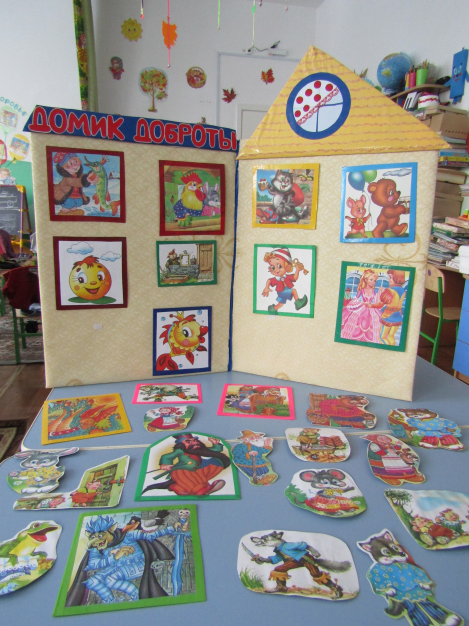                                                                                    Разработчики  воспитатели:              Аверцева М.А.  Куцко Л.В.Авторская дидактическая игра «Домик доброты»в номинации «Развивающая игра».Игра  разработана для детей старшего дошкольного возраста.Образовательная область: «Социально-коммуникативное развитие».Количество участников в игре: 1- 2 человека         Цель игры: обобщить представление детей о доброте и эмоциональных состояниях, которые соответствуют этому понятию, вызвать стремление совершать добрые поступки.Задачи:          Образовательная:- продолжить знакомство с полярными понятиями «добро – зло»; - учить понимать и оценивать поступки героев, и сопереживать персонажам сказок;- учить детей понимать чувства, переживаемые другими; формировать навыки социального поведения;          Развивающая:- закрепить умения детей узнавать плохих и хороших героев сказок;- продолжать развивать интерес к речевому творчеству,  умение придумывать свои сказки; 
- формировать такие качества, как сочувствие, отзывчивость.
          Воспитательная:
- воспитывать на примере русских народных сказок у детей доброту и сопереживание, любовь к народному творчеству и мудрости русского народа;- воспитывать нравственные качества личности, такие как порядочность и уважение к людям, на примере героев сказки.
         Описание: - игра состоит из складного макета домика из картона, на котором наклеена липучка (чтобы крепить карточки); - карточки с изображением сказочных героев («добрых и злых») в количестве 40 штук. Игра предназначена как для совместной организованной деятельности воспитанников с  педагогом, так и для организации самостоятельной деятельности воспитанников.Правила игры
    1 вариант        Выбрать  среди картинок только добрых сказочных героев, и поселить их в "Домик доброты".       Самостоятельные игры детей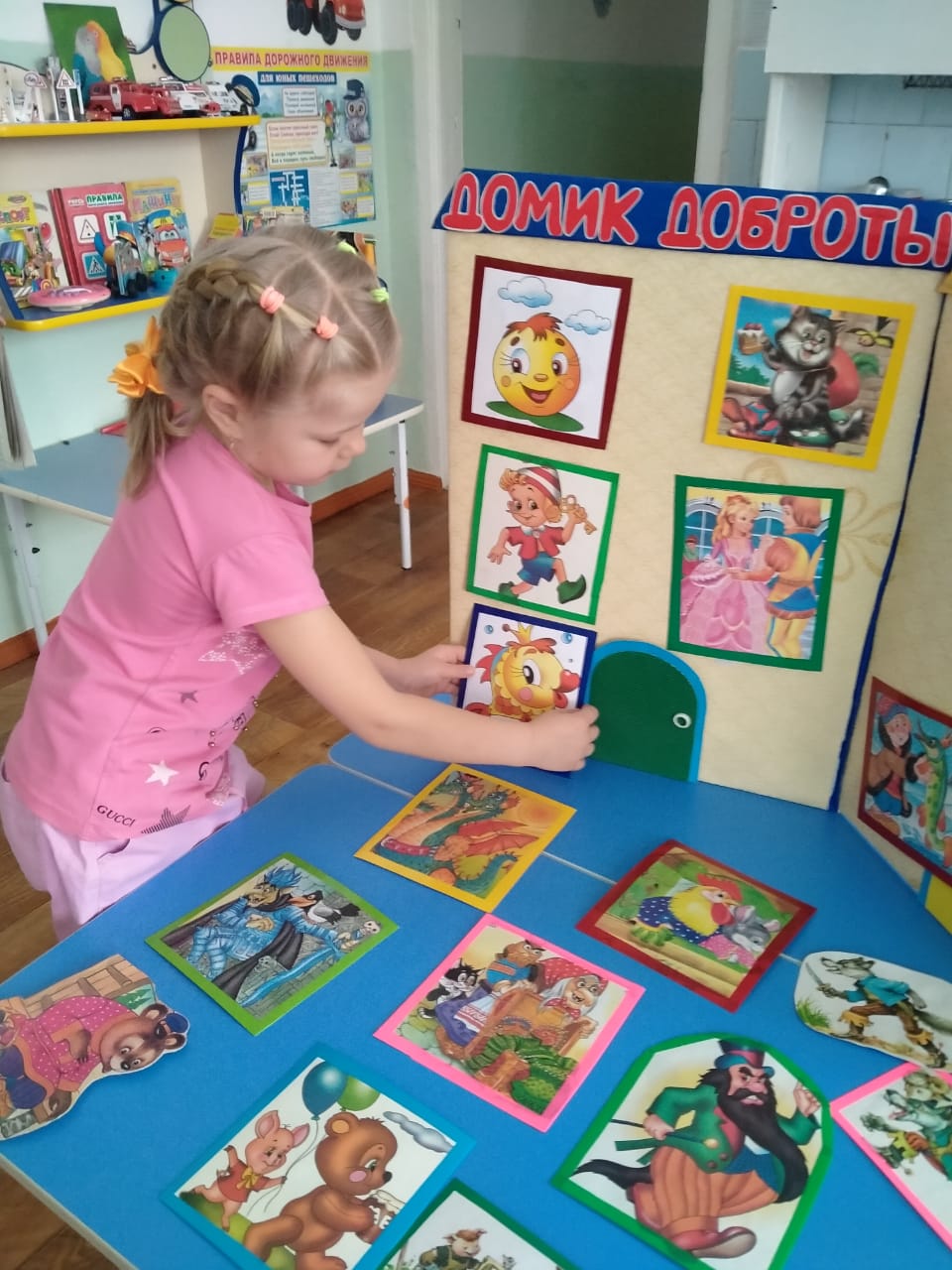 2 вариант 
         Определить название сказки по сказочному герою. Поселить остальных добрых сказочных героев из данной сказки  в "Домик доброты". Игры с педагогом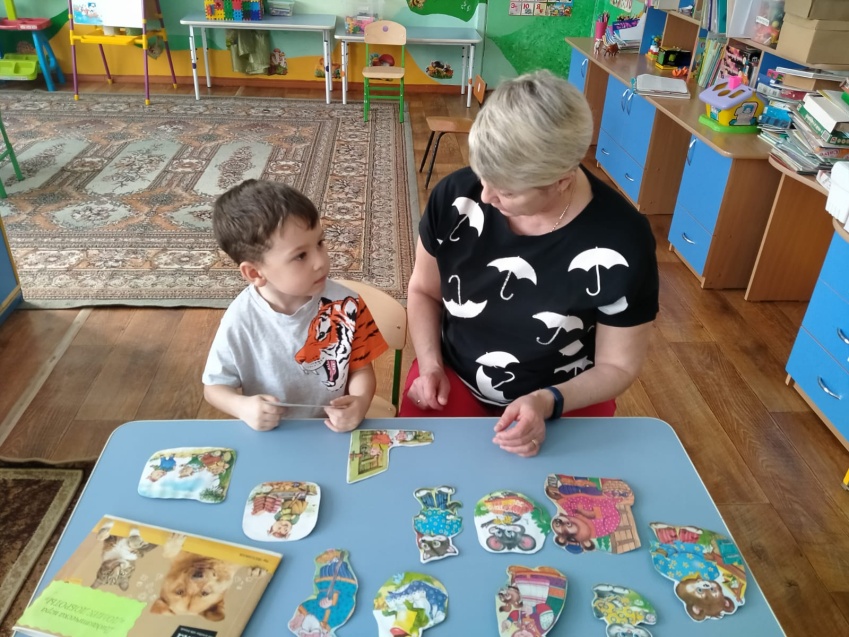 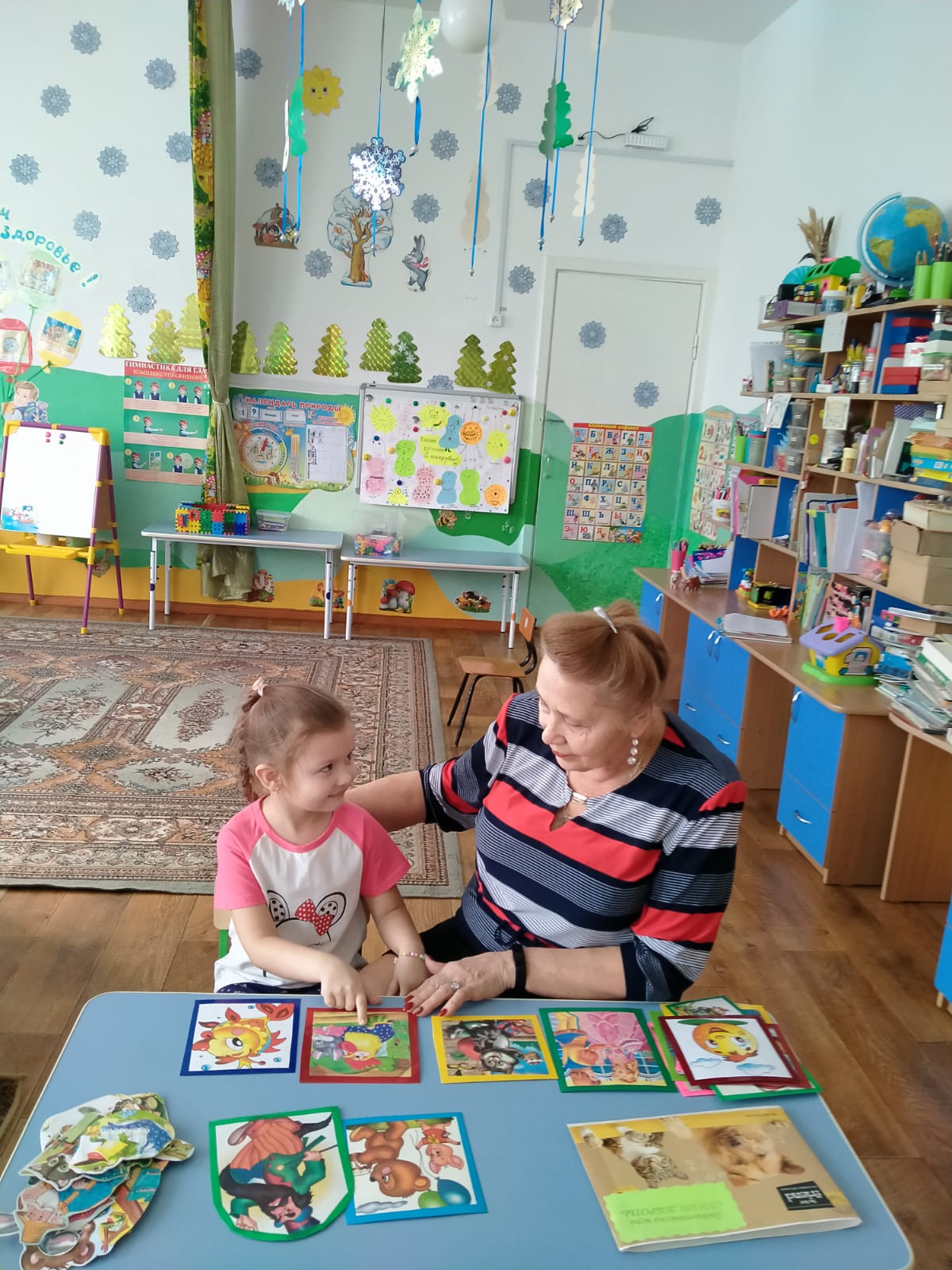                                                              3 вариант.  
         Используя добрых сказочных героев, придумать свою сказку, и  разместить их в домике.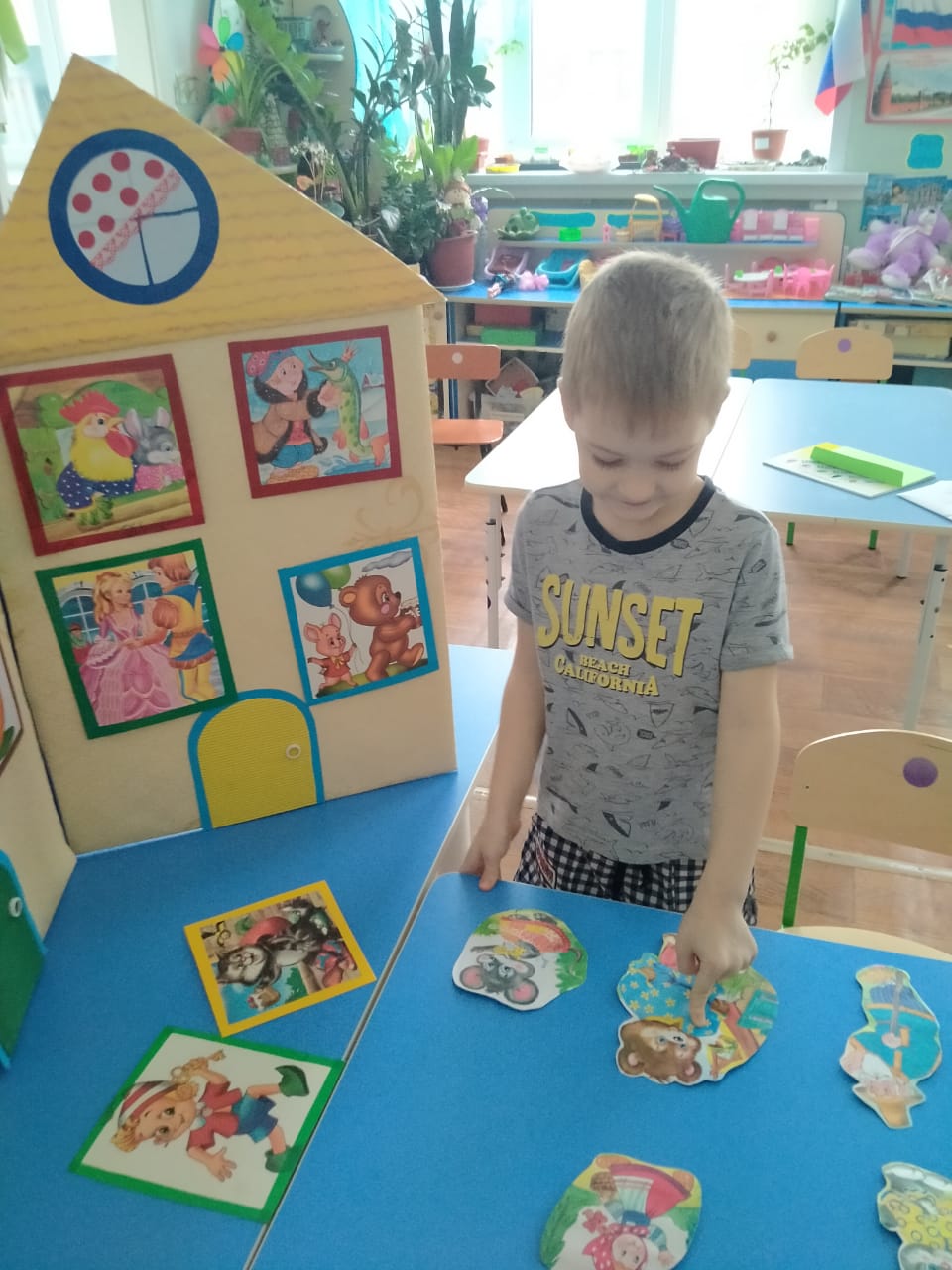 Литература:Толстой Алексей Николаевич.  «Золотой ключик»Шарль Перро «Золушка»Русская народная сказка «По щучьему веленью»Русская народная сказка «Колобок»Русская народная сказка «Репка»Шарль Перро «Красная шапочка»Алан Милн «Винни-Пух и Все-Все-Все»
